о материально-техническом обеспечении образовательной деятельности, 
в том числе сведения:об объектах для проведения практических занятий: Количество мастерских и лабораторий в колледже ( текст). Как задействованы в учебном процессе.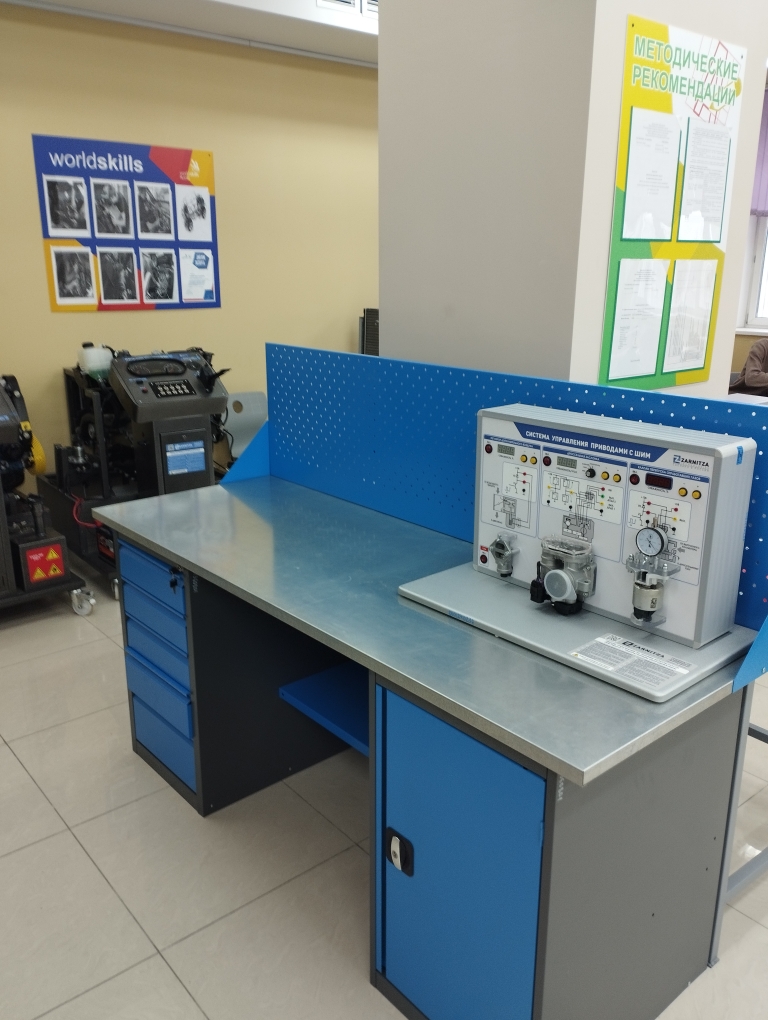 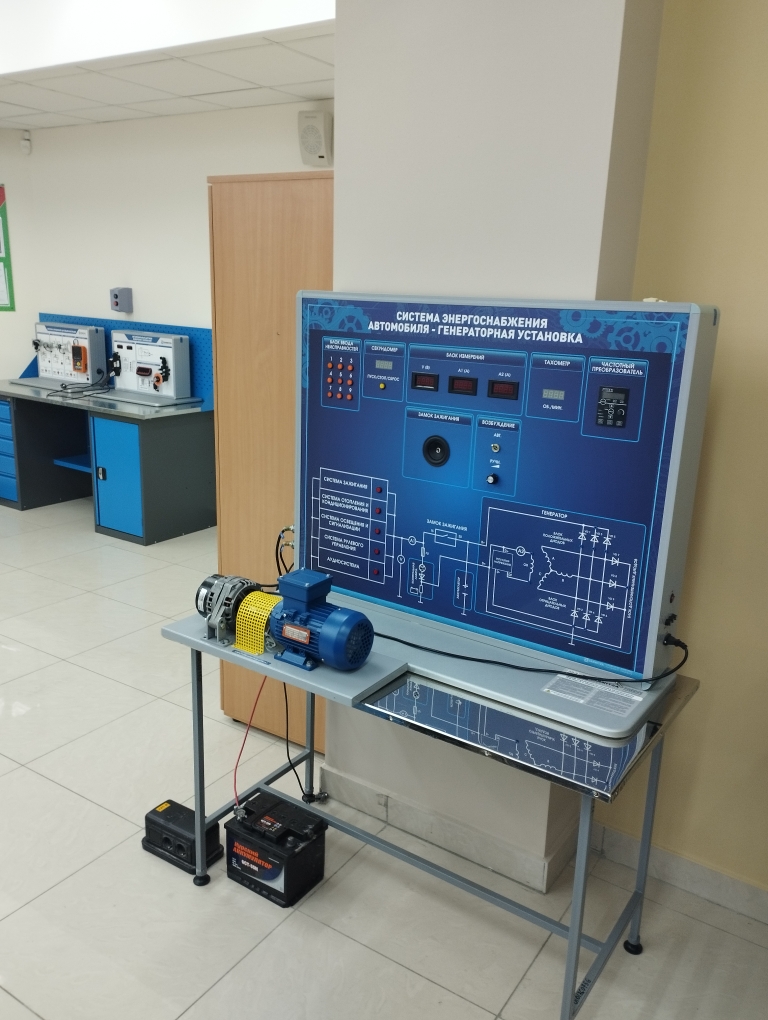 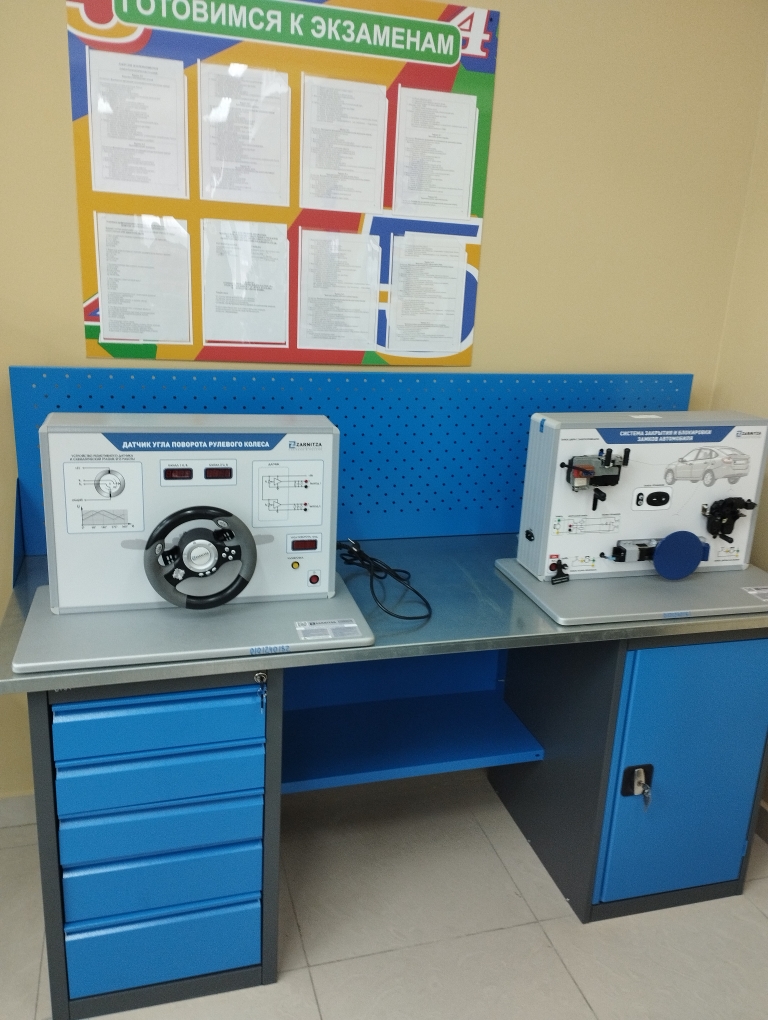 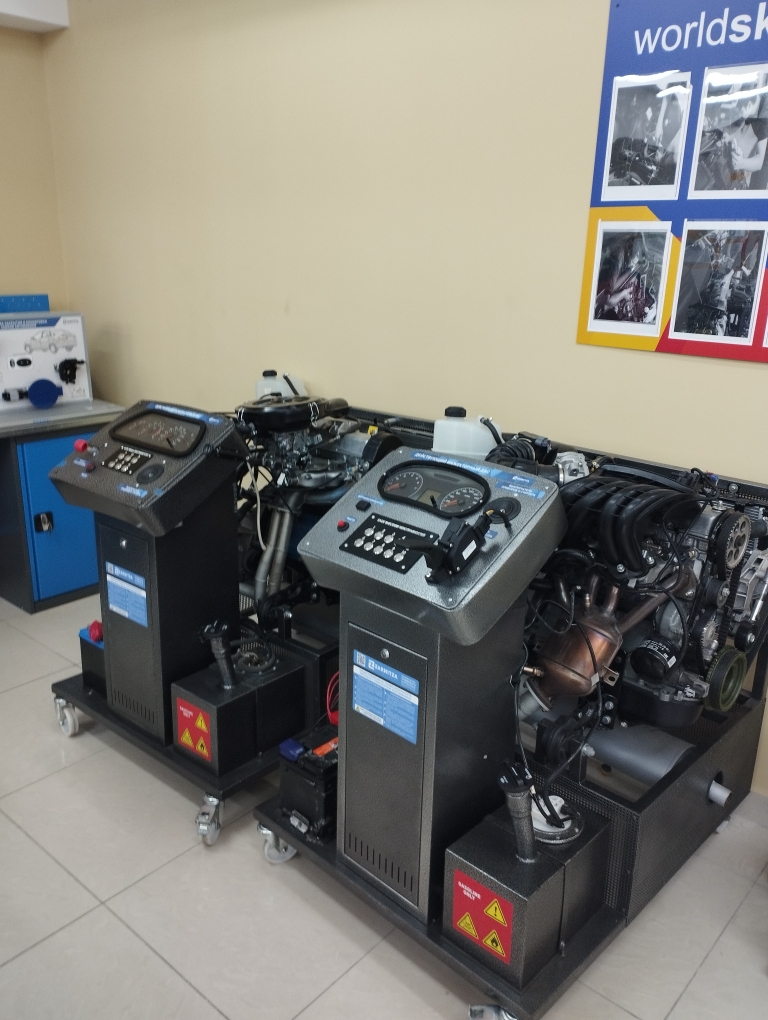 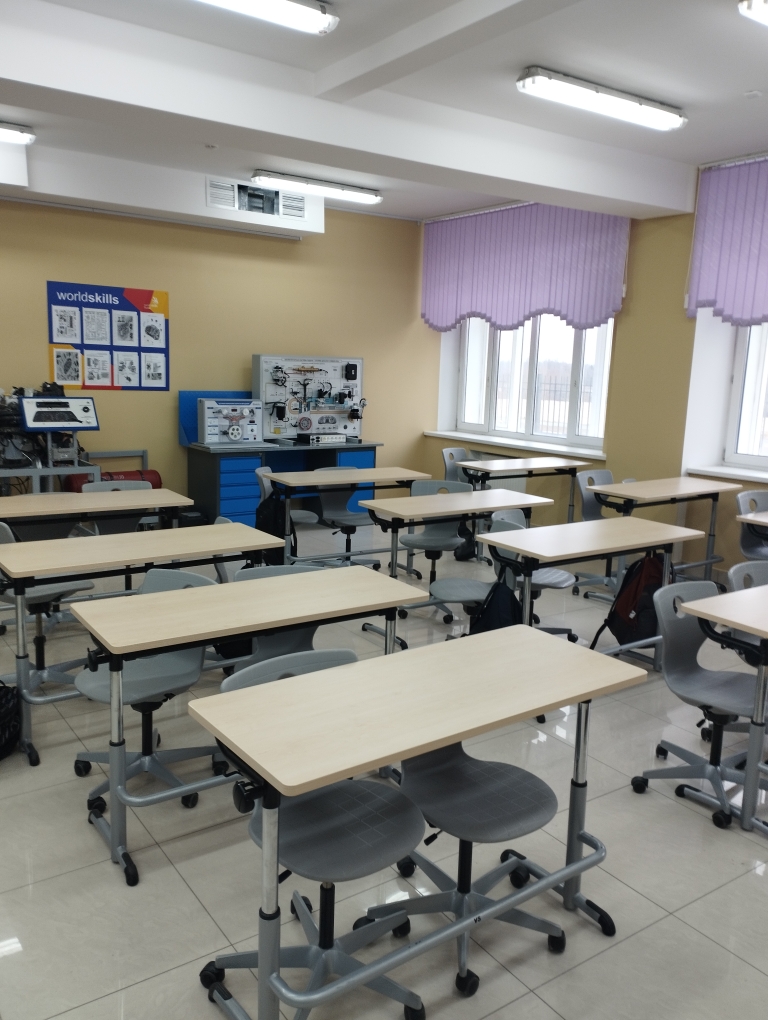 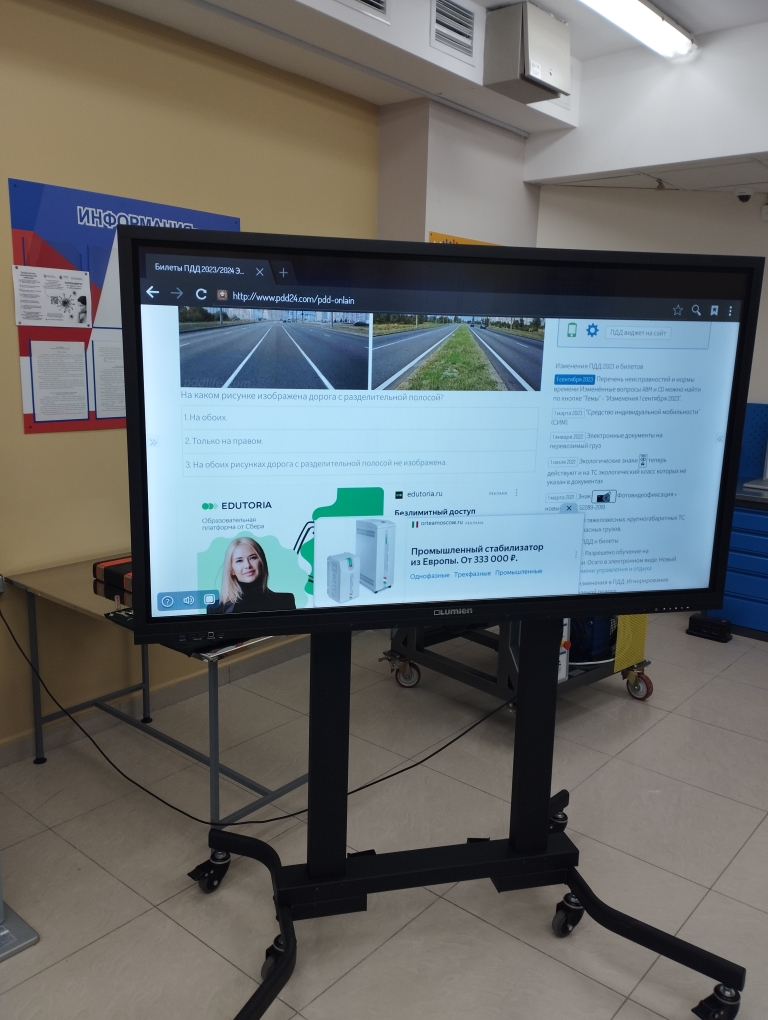 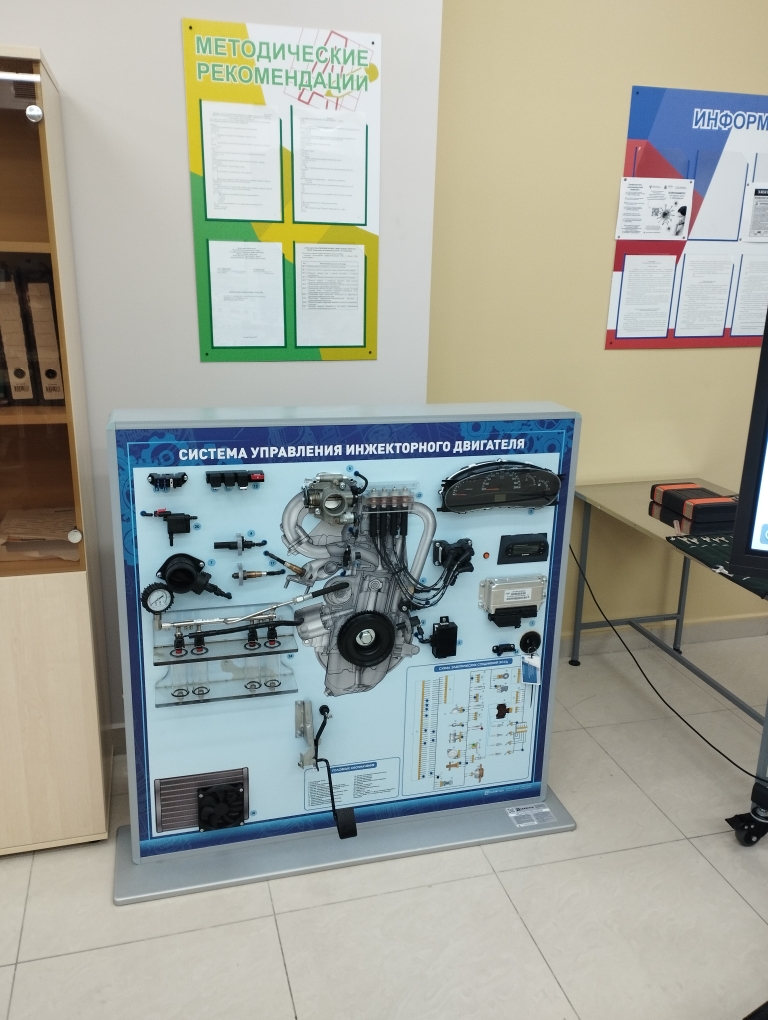 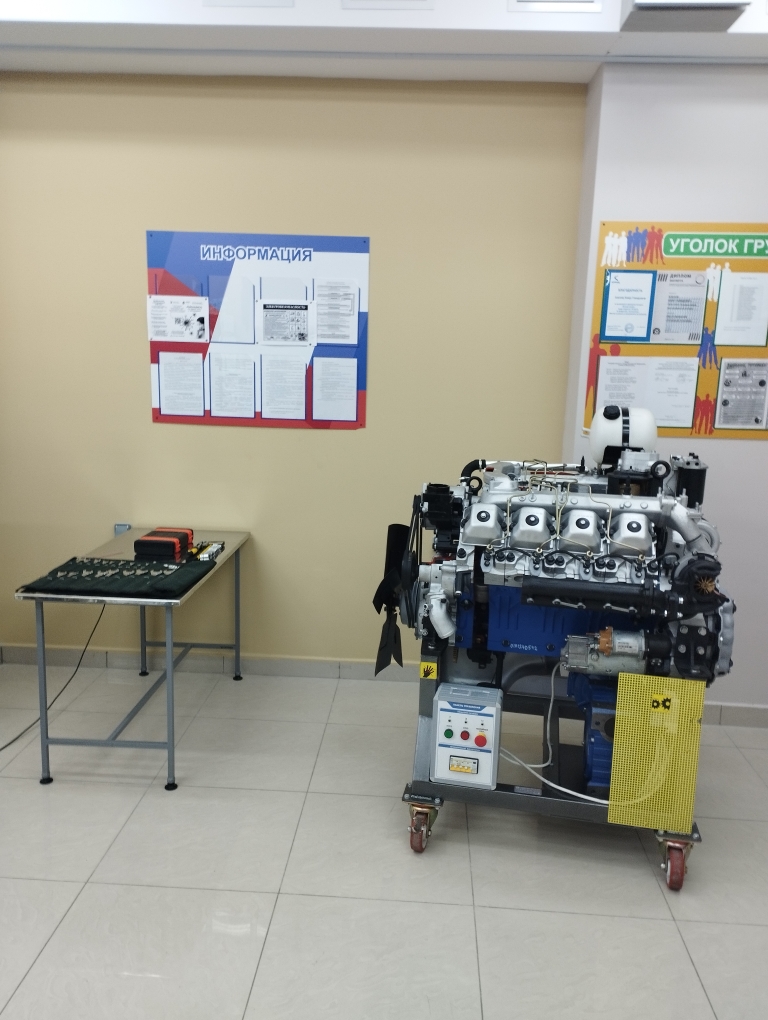 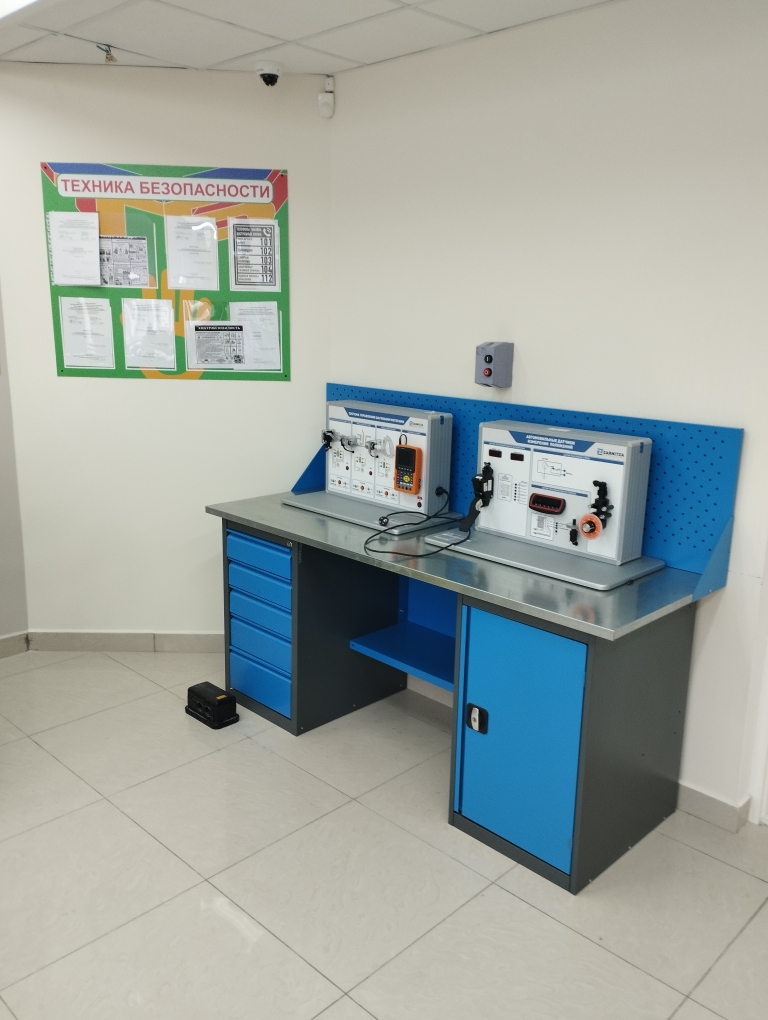 № п.п№ учебного помещениянаименованиекод Профессия/специальностьКомпетенция ( при наличииОснащение учебного помещенияКол.воАдаптировано (возможно применение) дляиспользования инвалидами и лицами с ОВ (описание специальных условий)1123Лаборатория диагностики электронных систем автомобилей23.01.17Мастер по ремонту и обслуживанию автомобилейСтенд система зажигания ДВС и генераторной установки1да123Лаборатория диагностики электронных систем автомобилей23.01.17Мастер по ремонту и обслуживанию автомобилейСтенд система распределительного впрыска бензина1да123Лаборатория диагностики электронных систем автомобилей23.01.17Мастер по ремонту и обслуживанию автомобилейСтенд система подачи топлива дизелей common  rail1да123Лаборатория диагностики электронных систем автомобилей23.01.17Мастер по ремонту и обслуживанию автомобилейСтенд датчики измерения скорости вращения1да123Лаборатория диагностики электронных систем автомобилей23.01.17Мастер по ремонту и обслуживанию автомобилейСтенд  автомобильные датчики измерения положения1да123Лаборатория диагностики электронных систем автомобилей23.01.17Мастер по ремонту и обслуживанию автомобилейСтенд система управления шаговыми моторами1да123Лаборатория диагностики электронных систем автомобилей23.01.17Мастер по ремонту и обслуживанию автомобилейСтенд автомобильные датчики характеристики воздуха1да123Лаборатория диагностики электронных систем автомобилей23.01.17Мастер по ремонту и обслуживанию автомобилейСтенд система управления приводами с шим1да123Лаборатория диагностики электронных систем автомобилей23.01.17Мастер по ремонту и обслуживанию автомобилейСтенд исследования работы реле регуляторов1да123Лаборатория диагностики электронных систем автомобилей23.01.17Мастер по ремонту и обслуживанию автомобилейСтенд система закрытия и блокировки замков авто.1да123Лаборатория диагностики электронных систем автомобилей23.01.17Мастер по ремонту и обслуживанию автомобилейСтенд датчики угла поворотов рулевого колеса1да123Лаборатория диагностики электронных систем автомобилей23.01.17Мастер по ремонту и обслуживанию автомобилейСтенд система энергосбережения автомобиля1да123Лаборатория диагностики электронных систем автомобилей23.01.17Мастер по ремонту и обслуживанию автомобилейСтенд система измерения скорости вращения колеса1да123Лаборатория диагностики электронных систем автомобилей23.01.17Мастер по ремонту и обслуживанию автомобилейСтенд система центрального электрического замка авто1да123Лаборатория диагностики электронных систем автомобилей23.01.17Мастер по ремонту и обслуживанию автомобилейСтенд система управления двигателем постоянного тока1да123Лаборатория диагностики электронных систем автомобилей23.01.17Мастер по ремонту и обслуживанию автомобилейСтенд автомобильный генератор1да123Лаборатория диагностики электронных систем автомобилей23.01.17Мастер по ремонту и обслуживанию автомобилейСтенд рабочие процессы бензинового ДВС1да123Лаборатория диагностики электронных систем автомобилей23.01.17Мастер по ремонту и обслуживанию автомобилейСтенд рабочие процессы дизельного ДВС1да123Лаборатория диагностики электронных систем автомобилей23.01.17Мастер по ремонту и обслуживанию автомобилейСтенд   ТНВД1да123Лаборатория диагностики электронных систем автомобилей23.01.17Мастер по ремонту и обслуживанию автомобилейСтенд система управления  инжекторного  ДВС1да123Лаборатория диагностики электронных систем автомобилей23.01.17Мастер по ремонту и обслуживанию автомобилейСтенд тормозная  система автомобиля1да123Лаборатория диагностики электронных систем автомобилей23.01.17Мастер по ремонту и обслуживанию автомобилейДействующий  инжекторный ДВС1да123Лаборатория диагностики электронных систем автомобилей23.01.17Мастер по ремонту и обслуживанию автомобилейДействующий  карбюраторный ДВС1да123Лаборатория диагностики электронных систем автомобилей23.01.17Мастер по ремонту и обслуживанию автомобилейДействующий  инжекторный ДВС с ГБО1да123Лаборатория диагностики электронных систем автомобилей23.01.17Мастер по ремонту и обслуживанию автомобилейПарты 13да123Лаборатория диагностики электронных систем автомобилей23.01.17Мастер по ремонту и обслуживанию автомобилейСтулья25да123Лаборатория диагностики электронных систем автомобилей23.01.17Мастер по ремонту и обслуживанию автомобилейСтол преподавателя2да123Лаборатория диагностики электронных систем автомобилей23.01.17Мастер по ремонту и обслуживанию автомобилейСтул  мягкий1да123Лаборатория диагностики электронных систем автомобилей23.01.17Мастер по ремонту и обслуживанию автомобилейИнтерактивная  доска1да123Лаборатория диагностики электронных систем автомобилей23.01.17Мастер по ремонту и обслуживанию автомобилейПринтер1да123Лаборатория диагностики электронных систем автомобилей23.01.17Мастер по ремонту и обслуживанию автомобилейПроцессор1да123Лаборатория диагностики электронных систем автомобилей23.01.17Мастер по ремонту и обслуживанию автомобилейМонитор1да